                                                                проект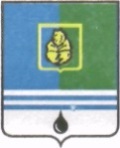                                          РЕШЕНИЕДУМЫ ГОРОДА КОГАЛЫМАХанты-Мансийского автономного округа - ЮгрыОт «___»_______________20___г.                                                   №_______ 20___г.                                                             №_______ О порядке назначения и проведения опроса граждан в городе КогалымеВ соответствии с Федеральным законом от 06.10.2003 №131-ФЗ «Об общих принципах организации местного самоуправления в Российской Федерации», Законом Ханты-Мансийского автономного округа - Югры от 27.04.2016 №37-оз «Об отдельных вопросах назначения и проведения опроса граждан в муниципальных образованиях Ханты-Мансийского автономного округа – Югры», статьей 15 Устава города Когалыма, Дума города Когалыма РЕШИЛА:1. Утвердить Порядок назначения и проведения опроса граждан в городе Когалыме согласно приложению к настоящему решению.2. Признать утратившим силу решение Думы города Когалыма от 22.09.2006 №47-ГД «О порядке назначения и проведения опроса граждан в городе Когалыме».3. Опубликовать настоящее решение и приложение к нему в газете «Когалымский вестник». Приложение к решению Думы города Когалымаот           №     Порядокназначения и проведения опроса граждан в городе Когалыме1. Общие положения1.1. Порядок назначения и проведения опроса граждан в городе Когалыме (далее – Порядок) в соответствии с Федеральным законом «Об общих принципах организации местного самоуправления в Российской Федерации», Законом Ханты-Мансийского автономного округа - Югры от 27.04.2016 №37-оз «Об отдельных вопросах назначения и проведения опроса граждан в муниципальных образованиях Ханты-Мансийского автономного округа – Югры», Уставом города Когалыма устанавливает порядок назначения, подготовки, проведения опроса граждан, установления и рассмотрения результатов опроса граждан в городе Когалыме как одной из форм непосредственного участия населения в осуществлении местного самоуправления.1.2. Под опросом граждан в настоящем Порядке понимается выявление мнения населения и его учет при принятии решений органами местного самоуправления и должностными лицами местного самоуправления города Когалыма, а также органами государственной власти Ханты-Мансийского автономного округа - Югры.1.3. Опрос граждан проводится на всей территории города Когалыма или на части его территории, в опросе имеют право участвовать жители города, обладающие избирательным правом.1.4. Участие в опросе граждан является свободным и добровольным. Участник опроса обладает одним голосом и непосредственно участвует в опросе.1.5. Подготовка, проведение и установление результатов опроса граждан осуществляются на основе принципов законности, открытости и гласности.Порядок назначения опроса граждан2.1. Опрос граждан проводится по инициативе:1) Думы города Когалыма (далее - Дума города) или главы города Когалыма (далее - Глава города) - по вопросам местного значения;2) органов государственной власти Ханты-Мансийского автономного округа - Югры - для учета мнения граждан при принятии решения об изменении целевого назначения земель города для объектов регионального и межрегионального значения.2.2. Инициатор опроса, указанный в пункте 2.1 настоящего раздела (за исключением Думы города), обращается с письменным ходатайством о выдвижении инициативы о назначении опроса в Думу города.Инициатор опроса, указанный в подпункте 1 пункта 2.1 настоящего раздела (за исключением Главы города), оформляет соответствующее решение о выдвижении инициативы о назначении опроса.2.3. Ходатайства Главы города, органов государственной власти Ханты-Мансийского автономного округа - Югры и решение Думы города о выдвижении инициативы о назначении опроса должно содержать формулировку вопроса (вопросов), предлагаемого (предлагаемых) при проведении опроса, и наименование территории, на которой предлагается проведение опроса.В ходатайстве о назначении опроса указываются:обоснование необходимости проведения опроса;формулировка вопроса (вопросов), предлагаемого (предлагаемых) при проведении опроса граждан;предполагаемая методика проведения опроса граждан;предполагаемая форма опросного листа;территория, в границах которой предполагается проведение опроса граждан;численность жителей, обладающих избирательным правом, проживающих на охватываемой опросом территории;минимальная численность жителей, участвующих в опросе граждан, при которой опрос признается состоявшимся (определяется в процентном отношении от численности жителей, обладающих избирательным правом, проживающих на охватываемой опросом территории);предполагаемая дата и сроки проведения опроса граждан.2.4. Формулировка вопроса (вопросов), выносимого (выносимых) на опрос граждан, должна исключать его (их) множественное толкование.2.5. Решение о назначении опроса граждан принимается Думой города. В решении Думы города о назначении опроса граждан устанавливаются:1) дата и сроки проведения опроса;2) формулировка вопроса (вопросов), предлагаемого (предлагаемых) при проведении опроса;3) методика проведения опроса;4) форма опросного листа;5) минимальная численность жителей города, участвующих в опросе;6) территория проведения опроса;7) состав Комиссии по проведению опроса граждан (далее – Комиссия).2.6. Дума города принимает решение об отказе о назначении опроса граждан в случаях:1) выдвижения инициативы о проведении опроса ненадлежащими субъектами;2) внесения вопроса, который не может быть предметом опроса.2.7. Жители города должны быть проинформированы о проведении опроса граждан не менее чем за 10 дней до дня его проведения.2.8. Информирование жителей города осуществляется посредством официального опубликования решения Думы города о назначении опроса граждан в газете «Когалымский вестник» и размещения на официальном сайте Администрации города Когалыма (www.admkogalym.ru) в информационно-телекоммуникационной сети «Интернет».3. Комиссия по проведению опроса граждан3.1. Подготовку и проведение опроса граждан осуществляет Комиссия по проведению опроса граждан.3.2. Состав и количество членов Комиссии формируется Думой города на основе предложений инициаторов проведения опроса.3.3. В состав Комиссии включаются депутаты Думы города, представители Администрации города Когалыма (далее - Администрация города), к компетенции которых относится решение вопроса (вопросов), выносимого (выносимых) на опрос, а также могут включаться представители органов государственной власти Ханты-Мансийского автономного округа – Югры (при проведении опроса граждан по инициативе органов государственной власти Ханты-Мансийского автономного округа - Югры), иных организаций  и общественных объединений.3.4. Председатель, заместитель председателя и секретарь Комиссии избираются открытым голосованием на первом заседании из числа членов Комиссии.3.5. Деятельность Комиссии осуществляется на основе коллегиальности. Заседание Комиссии считается правомочным, если в нем приняли участие не менее половины от установленного числа членов Комиссии.3.6. Решение принимается большинством голосов членов Комиссии. При равенстве голосов решающим является голос председателя.3.7. Комиссия в пределах своих полномочий:1) организует проведение опроса в соответствии с требованиями действующего законодательства, Устава города и настоящего Порядка;2) осуществляет контроль за соблюдением прав населения города на участие в опросе;3) обеспечивает изготовление опросных листов по форме, установленной решением Думы города;4) устанавливает результаты опроса путем составления протокола;5) передает протокол установления результатов опроса граждан и опросные листы инициатору проведения опроса;6) контролирует своевременное опубликование результатов опроса граждан; 7) по вопросам материально-технического и организационного обеспечения сотрудничает с ответственными структурными подразделениями Администрации города;8) осуществляет иные полномочия, связанные с организацией проведения опроса граждан.3.8. Деятельность членов Комиссии осуществляется на общественных началах, а деятельность лиц, привлекаемых к осуществлению опроса граждан, может осуществляться как на общественных началах, так и на возмездной основе путем заключения договоров гражданско-правового характера, заключаемых инициатором проведения опроса, финансирование которых осуществляется согласно настоящему Порядку. 3.9. Материально-техническое и организационное обеспечение деятельности Комиссии осуществляется Администрацией города.3.10. Полномочия Комиссии прекращаются после составления протокола установления результатов опроса и передачи его инициатору опроса.4. Процедура проведения опроса и установления его результатов4.1. Опрос граждан проводится не позднее 3 месяцев со дня принятия решения о назначении опроса граждан Думой города.4.2. Опрос граждан проводится по месту жительства участников опроса в срок, определенный решением Думы города о назначении опроса.4.3. Проведение опроса граждан осуществляется с соблюдением порядка, определенного Законом Ханты-Мансийского автономного округа - Югры от 27.04.2016 №37-оз «Об отдельных вопросах назначения и проведения опроса граждан в муниципальных образованиях Ханты-Мансийского автономного округа – Югры», Уставом города Когалыма и настоящим Порядком.4.4. Опрос проводится путем заполнения опрашиваемым опросного листа.4.5. Лицо, осуществляющее опрос граждан, обязано ознакомить опрашиваемого с вопросом (вопросами), предлагаемым (предлагаемыми) при проведении опроса граждан.4.6. В конце каждого дня в течение всего срока проведения опроса, заполненные опросные листы доставляются лицами, осуществляющими опрос, в Комиссию.4.7. Комиссия в течение 10 дней со дня окончания опроса граждан устанавливает результаты опроса путем обработки полученных данных, содержащихся в опросном листе, и составляет протокол установления результатов опроса граждан, в котором указываются:1)  дата составления протокола;2) сроки проведения опроса граждан: дата начала и дата окончания;3) территория проведения опроса граждан;4) формулировка вопроса (вопросов), предлагаемого (предлагаемых) при проведении опроса граждан;5) число граждан, принявших участие в опросе;6) результаты опроса;7) решение комиссии о признании опроса граждан состоявшимся или несостоявшимся, либо недействительным;8) инициалы и подпись председателя, секретаря и членов Комиссии.4.8. Если опрос граждан проводился по нескольким вопросам, то подсчет голосов и составление протокола по каждому вопросу производится отдельно.4.9. Комиссия проводит проверку достоверности представленных опросных листов. Недействительными признаются опросные листы: 1) заполненные гражданами, не обладающими в соответствии с настоящим Порядком правом на участие в опросе граждан;2) не содержащие данные об участнике опроса граждан;3) не позволяющие установить мнение участника опроса; 4) неустановленного образца.4.10. Опрос граждан признается недействительным, если более 50 процентов опросных листов, заполненных участниками опроса, признаны недействительными по основаниям, установленным пунктом 4.9 настоящего раздела.4.11. Опрос граждан признается несостоявшимся в случае, если число граждан, принявших участие в опросе, меньше минимального числа граждан, установленного в решении Думы города о назначении опроса граждан.4.12. Результаты опроса подлежат официальному опубликованию в газете «Когалымский вестник» и размещению на официальном сайте Администрации города (www.admkogalym.ru) в информационно-телекоммуникационной сети «Интернет» в течение 10 дней после подписания протокола установления результатов опроса граждан.4.13. Комиссия направляет по одному экземпляру протокола установления результатов опроса граждан в течение 7 дней после его подписания:- инициатору проведения опроса с приложенными сшитыми и пронумерованными опросными листами;- в Думу города. 4.14. Результаты опроса, носят рекомендательный характер и учитываются при принятии решения органами местного самоуправления и должностными лицами местного самоуправления города Когалыма, а также органами государственной власти Ханты-Мансийского автономного округа - Югры.5. Финансовое обеспечение проведения опроса граждан5.1. Финансирование мероприятий, связанных с подготовкой и проведением опроса, осуществляется:1) за счет средств местного бюджета - при проведении опроса по инициативе Думы города или Главы города;2) за счет средств бюджета Ханты-Мансийского автономного округа - Югры - при проведении опроса по инициативе органов государственной власти Ханты-Мансийского автономного округа - Югры.____________________________ПредседательГлаваДумы города Когалымагорода Когалыма_____________  А.Ю.Говорищева_____________ Н.Н.Пальчиков